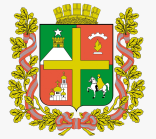 АДМИНИСТРАЦИЯ ГОРОДА СТАВРОПОЛЯКомитет труда и социальной защиты населенияадминистрации города СтаврополяП   Р   И   К   А   З«        »                  2024 г.                г. Ставрополь                                         № О внесении изменений в административный регламент предоставления комитетом труда и социальной защиты населения администрации города Ставрополя государственной услуги «Осуществление приема заявлений и документов, необходимых для присвоения звания «Ветеран труда Ставропольского края», и формирование списка лиц, претендующих на присвоение звания «Ветеран труда Ставропольского края» в соответствии с Законом Ставропольского края от 11 февраля 2014 года № 8-кз «О ветеранах труда Ставропольского края», утвержденный приказом руководителя комитета труда и социальной защиты населения администрации города Ставрополя от 09 июня 2021 года № 214-од С целью приведения административного регламента предоставления комитетом труда и социальной защиты населения администрации города Ставрополя государственной услуги «Осуществление приема заявлений и документов, необходимых для присвоения звания «Ветеран труда Ставропольского края», и формирование списка лиц, претендующих на присвоение звания «Ветеран труда Ставропольского края» в соответствии с Законом Ставропольского края от 11 февраля 2014 года № 8-кз «О ветеранах труда Ставропольского края», утвержденного приказом руководителя комитета труда и социальной защиты населения администрации города Ставрополя от 09 июня 2021 года № 214-од, в соответствие с Законом Ставропольского края от 11 февраля 2014 года № 8-кз «О ветеранах труда Ставропольского края», постановлением Губернатора Ставропольского края «О порядке присвоения звания «Ветеран труда Ставропольского края» от 
01 июля 2014 года № 356, руководствуясь  Федеральным законом от 27 июля 2010 года № 210-ФЗ «Об организации предоставления государственных и муниципальных услуг»ПРИКАЗЫВАЮ:1. Утвердить прилагаемые изменения, которые вносятся в административный регламент предоставления комитетом труда и социальной защиты населения администрации города Ставрополя государственной услуги «Осуществление приема заявлений и документов, необходимых для присвоения звания «Ветеран труда Ставропольского края», и формирование списка лиц, претендующих на присвоение звания «Ветеран труда Ставропольского края» в соответствии с Законом Ставропольского края       от  11 февраля 2014 года № 8-кз «О ветеранах труда Ставропольского края», утвержденный приказом руководителя комитета труда и социальной защиты населения администрации города Ставрополя от 09 июня 2021 года               № 214-од.2. Настоящий приказ вступает в силу на следующий день после дня его официального опубликования в газете «Ставрополь официальный. Приложение  к газете «Вечерний Ставрополь».3. Контроль исполнения настоящего приказа оставляю за собой.Руководитель комитета							       Л.А. КарпенкоПриложениек приказу руководителя комитета труда и социальной защиты населения администрации города Ставрополя                                                              от                                  №  Изменения,которые вносятся в административный регламент предоставления комитетом труда и социальной защиты населения администрации города Ставрополя государственной услуги «Осуществление приема заявлений и документов, необходимых для присвоения звания «Ветеран труда Ставропольского края», и формирование списка лиц, претендующих на присвоение звания «Ветеран труда Ставропольского края» в соответствии с Законом Ставропольского края от 11 февраля 2014 года № 8-кз «О ветеранах труда Ставропольского края», утвержденный приказом руководителя комитета труда и социальной защиты населения администрации города Ставрополя от 09 июня 2021 года     № 214-од 1. В разделе «I. Общие положения» Административного регламента предоставления комитетом труда и социальной защиты населения администрации города Ставрополя государственной  услуги «Осуществление приема заявлений и документов, необходимых для присвоения звания «Ветеран труда Ставропольского края», и формирование списка лиц, претендующих на присвоение звания «Ветеран труда Ставропольского края» в соответствии с Законом Ставропольского края от 11 февраля 2014 года       № 8-кз «О ветеранах труда Ставропольского края», утвержденного приказом руководителя комитета труда и социальной защиты населения администрации города Ставрополя от 09 июня 2021 года № 214-од (далее - Административный регламент) внести следующие изменения:1.1. В пункте 2:1.1.1.  Абзац второй  изложить в следующей редакции:«граждане Российской Федерации, постоянно проживающие в городе Ставрополе, достигшие возраста 60 лет для мужчин и 55 лет для женщин, имеющие трудовой стаж не менее 40 лет для мужчин и 35 лет для женщин, из которого не менее 20 лет составляет трудовой стаж, приобретенный на территории Ставропольского края, и награды Ставропольского края - медаль «За заслуги перед Ставропольским краем», или медаль «За доблестный труд», или медаль «За поддержку СВО».».1.2. В пункте 4:1.2.1.  В абзаце втором слова «Государственное учреждение - Управление Пенсионного фонда Российской Федерации по городу Ставрополю Ставропольского края (межрайонное) (далее - УПФР по г. Ставрополю)» заменить словами «Отделение Фонда пенсионного и социального страхования Российской Федерации по Ставропольскому краю (далее – ОСФР по Ставропольскому краю).».1.2.2. В   абзаце третьем слова «УПФР по г. Ставрополю расположено по адресу: г. Ставрополь, ул. Ленина, д. 415-а.» заменить словами «ОСФР по         Ставропольскому краю расположено по адресу: г. Ставрополь,  ул. Ленина,   д. 415-а.».1.3. В пункте 5:1.3.1. В абзаце четвертом слова «Телефоны УПФР по г. Ставрополю: (8652) 35-39-07, 35-39-09.» заменить словами «Телефоны ОСФР по Ставропольскому краю»: (8652) 35-39-07, 35-39-09.».1.4. В разделе «II. Стандарт предоставления государственной услуги» Административного регламента внести следующие изменения:1.4.1. В пункте 15:1.4.2. Абзац четвертый изложить в следующей редакции:«трудовая   книжка  и  (или)  сведения  о  трудовой   деятельности, оформленные   в  соответствии  со  статьей  66  Трудового кодекса РоссийскойФедерации, договоры, справки, подтверждающие   трудовой  стаж  гражданина,  претендующего  на  присвоение звания,  выданные в установленном порядке государственными (муниципальными) органами,  государственными  или муниципальными архивами и организациями на основании  архивных  данных, а также справки или иные документы, содержащие сведения  о  периодах  работы  или  иной  трудовой деятельности, за которые начислялись  страховые  взносы в Фонд пенсионного и социального страхования Российской  Федерации,  выданные  в  установленном  порядке ОСФР по Ставропольскому краю.».». 1.4.3. Подпункт 3 изложить в следующей редакции:«3) удостоверение к медали «За заслуги перед Ставропольским краем», или удостоверение к медали «За доблестный труд», или удостоверение к медали «За поддержку СВО»,  или удостоверение к медали «Материнская слава», или справка архивного учреждения, подтверждающая факт награждения гражданина, претендующего на присвоение звания, медалью «За заслуги перед Ставропольским краем», или медалью «За доблестный труд», или медалью «За поддержку СВО», или медалью «Материнская слава»;».1.5. В пункте 17:1.5.1. Подпункт 2 изложить в следующей редакции:«2) в ОСФР по Ставропольскому краю сведения о периодах работы или иной трудовой деятельности, за которые начислялись страховые взносы в Фонд пенсионного и социального страхования Российской  Федерации;».1.5.2. В абзаце втором подпункта 3 слова «Пенсионный фонд Российской Федерации, выданные территориальными органами Пенсионного фонда Российской Федерации по собственной инициативе.» заменить словами «Фонд пенсионного и социального страхования Российской  Федерации,  выданные  в  установленном  порядке ОСФР по Ставропольскому краю».1.5.3. В абзаце четвертом подпункта 3 слова «Пенсионный фонд Российской Федерации, заявитель вправе обратиться в Государственное учреждение - Управление Пенсионного фонда Российской Федерации по городу Ставрополю Ставропольского края (межрайонное).» заменить словами «Фонд пенсионного и социального страхования Российской  Федерации, заявитель вправе обратиться в ОСФР по Ставропольскому краю.».1.5.6. В абзаце пятом подпункта 3 слова «Государственное учреждение - Управление Пенсионного фонда Российской Федерации по городу Ставрополю Ставропольского края (межрайонное).» заменить словами «ОСФР по Ставропольскому краю.»1.6. В разделе «III. Состав, последовательность и сроки выполнения административных процедур (действий), требования к порядку их выполнения, в том числе особенности выполнения административных процедур (действий) в электронной форме, а также особенности выполнения административных процедур (действий) в многофункциональных центрах предоставления государственных и муниципальных услуг» Административного регламента внести следующие изменения:1.6.1. В пункте 32:1.6.2. Подпункт 2 изложить в следующей редакции:«2) в ОСФР по Ставропольскому краю сведения о периодах работы или иной трудовой деятельности, за которые начислялись страховые взносы в  Фонд пенсионного и социального страхования Российской  Федерации;».1.6.3. В абзаце втором подпункта 3 слова «Пенсионный фонд Российской Федерации, выданные территориальными органами Пенсионного фонда Российской Федерации по собственной инициативе.» заменить словами «Фонд пенсионного и социального страхования Российской  Федерации, выданные ОСФР по Ставропольскому краю по собственной инициативе.».